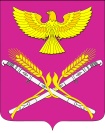 АДМИНИСТРАЦИЯ НОВОПЕТРОВСКОГОСЕЛЬСКОГО ПОСЕЛЕНИЯ ПАВЛОВСКОГО РАЙОНАРАСПОРЯЖЕНИЕот 09.01.2023г.                                                                                              №  1-р                                                      станица НовопетровскаяО внесении  изменений в учётную политикудля целей бюджетного    учёта администрации Новопетровского сельского поселения Павловского района          Руководствуясь частью 6 статьи 8 Федерального закона от 06 декабря 2011 г. № 402-ФЗ «О бухгалтерском учете» , согласно поправок к единому плану счетов инструкции № 157 Н, приказом Минфина России от 15 июня 2021 г. № 84 «Н» «Об утверждении федерального стандарта бухгалтерского учёта  государственных финансов « Государственная (муниципальная) казна», На основании приказа Минфина от 15.04.2021 № 61н, Закона от 06.03.2022 № 39-ФЗ, по приказу Минфина от 28.06.2022 г. № 100 Н. 1. Внести изменение в распоряжение администрации Новопетровского сельского поселения Павловского района от 15 февраля 2019 года № 6-р «Об утверждении учётной политики для целей бухгалтерского учёта» (приложение 1).2.Контроль за выполнением настоящего распоряжения оставляю за собой.3. Распоряжение вступает в силу со дня его подписания и распространяет свои правоотношения  с 01 января 2023 года. Глава Новопетровского сельского поселения Павловского района                                                          Е. А. Бессонов                                                                                             ПРИЛОЖЕНИЕ №1                                                                            к распоряжению администрации                                                                         Новопетровского сельского поселения                                                                                                    Павловского района                                                                                   от 09.01.2023 года.Изменения в распоряжение от 15 февраля 2019 года № 6-р«Об утверждении учётной политики для целей бухгалтерского учёта»1.Дополнить новыми нормативными актами: приказ Минфина России от 15 июня 2021 г. № 84 «Н» «Об утверждении федерального стандарта бухгалтерского учета  государственных финансов « Государственная (муниципальная) казна»,  приказ Минфина от 15.04.2021 № 61н, Закон от 06.03.2022 № 39-ФЗ, по приказу Минфина от 28.06.2022 г. № 100 Н.2.В разделе «Учет отдельных видов имущества и обязательств» дополнить пункт 2.18 «Объекты имущества в составе казны» :  Ведение инвентарного и аналитического учета объектов имущества казны осуществляется в соответствии с положениями учетной политики в порядке установленном приказом Минфина от 01.12.2010 № 157н. Учет имущества казны ведется в стоимостном выражении с указанием реестрового номера в реестре  муниципального имущества. Учет по соответствующему счету ведется в разрезе объектов имущества казны, идентификационных номеров объектов (реестровых номеров). Все объекты имущества казны должны быть отражены в учете по первоначальной стоимости. Объекты, которые предназначены для отчуждения не в пользу организаций бюджетной сферы, признают по справедливой стоимости, которая определяется методом рыночных цен (п. 16 Стандарта). Результат уценки (дооценки) до справедливой стоимости отражают в учете и раскрывают в бюджетной отчетности обособленно в составе финансового результата текущего периода. Срок полезного использования имущества казны определяется в порядке установленном приказом Минфина от 01.12.2010 № 157н для объектов не финансовых активов, к которым относится соответствующее имущество казны. Выбытие (отпуск) нефинансовых активов имущества казны, за исключением материальных запасов, составляющих казну, производится по стоимости каждой единицы. Определение средней стоимости материальных запасов, составляющих казну, производится по каждой группе (виду) материальных запасов, составляющих казну, путем деления общей стоимости группы (вида) материальных запасов, составляющих казну, на их количество.                                        Применение одного из указанных способов определения стоимости нефинансовых активов имущества казны при выбытии по группе (виду) нефинансовых активов имущества казны осуществляется в течение отчетного периода непрерывно и не подлежит изменению.3. В разделе  «Первичные и сводные учетные документы, бюджетные регистры и правила документооборота» дополнить пункт 3 следующими абзацами: « Учреждение применяет с 1 января 2023 года электронные формы первичных документов и регистров бухучета, обязательные к применению по приказу Минфина от 28.06.2022 № 100н с 1 января 2024 года:Акт о приеме-передаче объектов нефинансовых активов (ф. 0510448);Накладная на внутреннее перемещение объектов нефинансовых активов (ф. 0510450);Требование-накладная (ф. 0510451);Акт приемки товаров, работ, услуг (ф. 0510452);Извещение о трансферте, передаваемом с условием (ф. 0510453);Заявка-обоснование закупки товаров, работ, услуг малого объема через подотчетное лицо (ф. 0510521);Карточка учета капитальных вложений (ф. 0509211);Карточка учета права пользования нефинансовым активом (ф. 0509214). Пункт  11 дополнить абзацем:«Документы, составляемые в электронном виде, хранятся в томах на съемном жестком диске в течение срока, установленного в соответствии с правилами организации государственного архивного дела в Российской Федерации, но не менее пяти лет после окончания отчетного года, в котором (за который) они составлены.».           Дополнить пункт 10 следующим содержанием: По требованию контролирующих ведомств первичные документы представляются в электронном виде. При невозможности ведомства получить документ в электронном виде, копии электронных первичных документов и регистров бухгалтерского учета распечатываются на бумажном носителе и заверяются руководителем собственноручной подписью. При заверении одной страницы электронного документа (регистра) проставляется штамп «Копия электронного документа верна», должность заверившего лица, собственноручная подпись, расшифровка подписи и дата заверения.
При заверении многостраничного документа заверяется копия каждого листа.4. В раздел  «Заработная плата»   изменить  3 пункт:- НДФЛ удерживается  и подлежит уплате с каждой начисленной выплаты, включая аванс по заработной плате.Пункт 3 дополнить пунктом 3.1:- В связи с ведением единого налога для единого налогового периода с 23 по 22 число месяца добавить новые счета для расчетов по налогам 303.14 "Расчеты по единому налоговому платежу" и 303.15 "Расчеты по единому страховому тарифу"; Поправки к Единому плану счетов Инструкции № 157 н и инструкции по учету № 62н, № 174 н и № 193 н  добавить новые строки следующего содержания:5. Раздел «Рабочий план счетов» дополнить следующим абзацам:- с  01 января 2023 года в плане счетов  применяют счет 302.54 и 206.54 для отражения перечислений капитального характера другим бюджетам; Поправки к Единому плану счетов  Инструкции № 157 н.Ведущий специалист НовопетровскогоСельского поселения Павловский район                                   О. А. Максимова

_________________030314000Расчеты по единому налоговому платежу_________________030314731Увеличение кредиторской задолженности по единому налоговому платежу_________________030314831Уменьшение кредиторской задолженности по единому налоговому платежу_________________030315000Расчеты по единому страховому тарифу_________________030315731Увеличение кредиторской задолженности по единому страховому тарифу_________________030315831Уменьшение кредиторской задолженности по единому страховому тарифу